Long Term Planning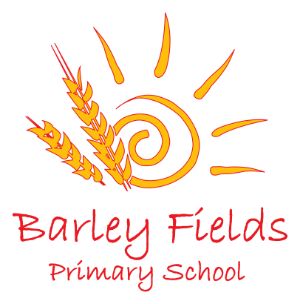 Upper Key Stage 2       Year 5Cycle 1 – 2019-2020TERMAutumnAutumnSpringSpringSummerSummerEnglishAutumn 1 Unit 1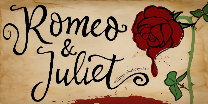 Romeo and Juliet Online/live news report and Mercutio and Tybalt.Autumn 1 Unit 2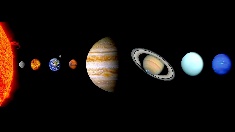 Science- Cross CurricularExplanation texts in the form of letters/emails. Spring 1 Unit 1 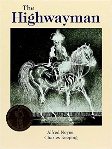 The Highwayman Poetry and Diary EntriesSpring 1 Unit 2 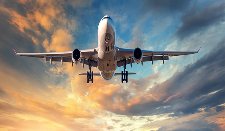 Changes Holiday Brochures Persuasive travel adverts Summer 1 Unit 1 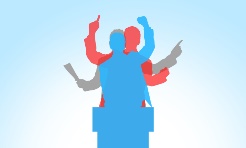 Non-narrative –Persuasionand discussionSummer 1 Unit 2 Non-narrative –Persuasionand discussionEnglishAutumn 2 Unit 3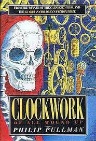 Clockwork- Philip PullmanNarrative/non-narrativeAutumn 2 Unit 4 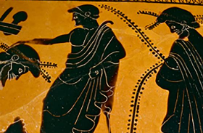 Ancient Greece- Cross Curricular Narrative/non-narrative writing based on the Battle of Thermopylae. Spring 2 Unit 3 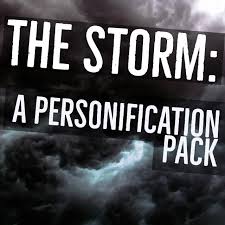 The Storm RWP UnitSetting description through personification Spring 2 Unit 4The Storm RWP UnitSuspense in narrative Summer 2 Unit 3 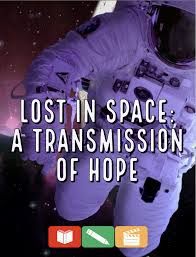 Lost in Space – A Transmission of Hope RWP UnitSummer 2 Unit 4 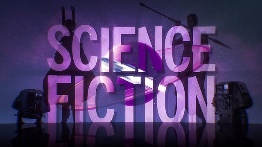 Science-Fiction Narrative MathematicsAutumn 1 Unit 1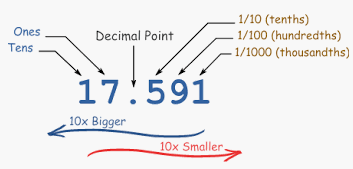 Number – Place Value(2 weeks)Autumn 1 Unit 2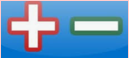 Number – Addition & Subtraction(3 weeks)Spring 1 Unit 1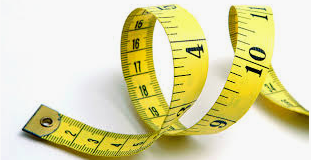 Measurement -  Perimeter & Area(2 weeks)Spring 1 Unit 2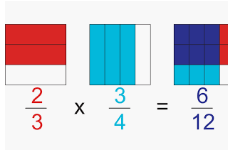 Number - Fractions (5 weeks)Summer 1 Unit 1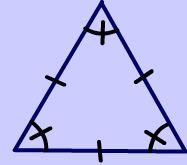 Geometry – Properties of Shape (2 weeks)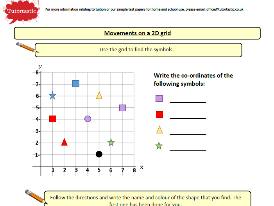 Geometry – Position & Direction (1 week)Summer 1 Unit 2Measurement – Converting Units 
(2 weeks)Measurement – Volume
(2 weeks)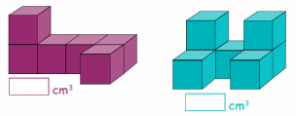 MathematicsAutumn 2 Unit 3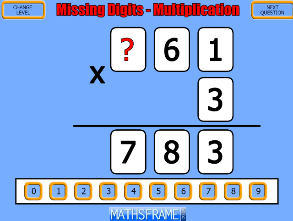 Number – Multiplication & Division (4 weeks)Autumn 2 Unit 4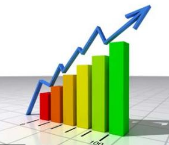 Statistics (2 weeks)Consolidation learning
 (1 week) Spring 2 Unit 3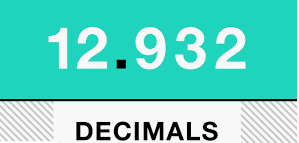 Number – Decimals
(3 weeks)Spring 2 Unit 4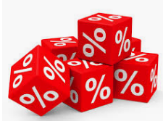 Number – Percentages 
(2 weeks)Consolidation learning
 (1 week) Summer 2Revisiting and addressing misconceptions.Applying reasoning skills in these areas:
Place value (1 week)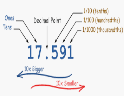 Multiplication & Division (1 week)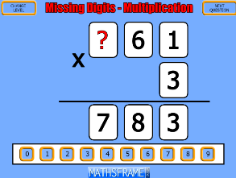 Fractions (1 week)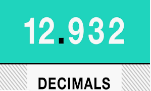 Decimals (1 week)Consolidation learning(1 week)Science:Unit 3Earth and Space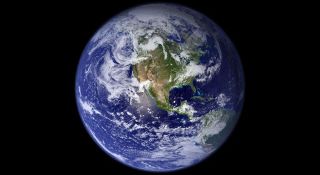 Unit 4 Properties and Changes of Materials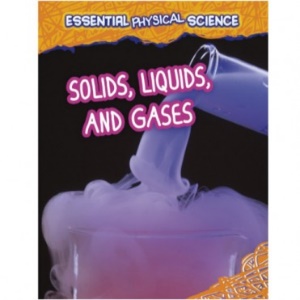 Unit 1 Living things and their habitats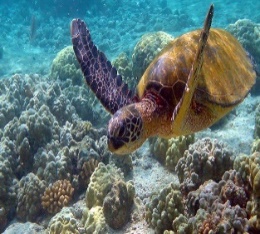 Unit 2 Animals Including Humans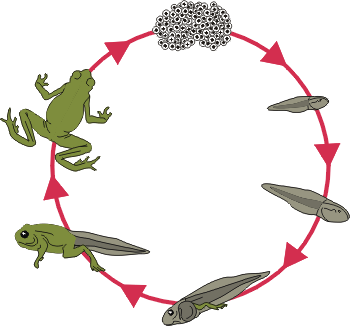 Unit 5Forces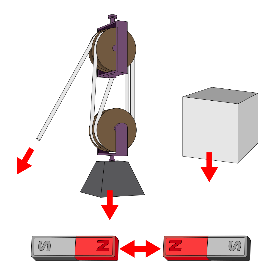 Unit 6 Scientists and Inventors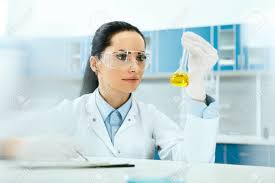 ComputingUnit 1 Coding - Precise Programming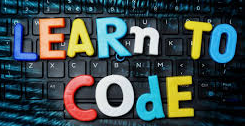 Unit 2 Understanding Networks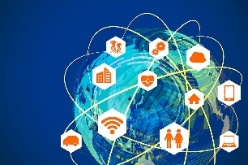 Unit 3 Blogging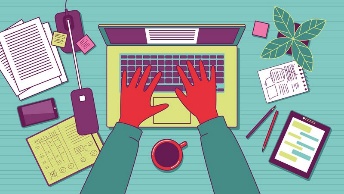 Unit 4 Code based Text Adventures 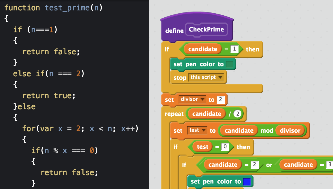 Unit 5 3D modelling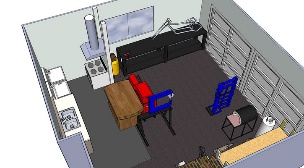 Unit 6Spread it Out – using spreadsheets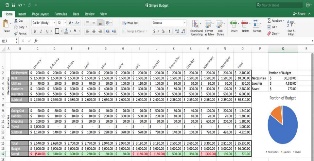 Digital Literacy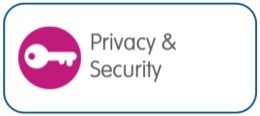 Strong passwords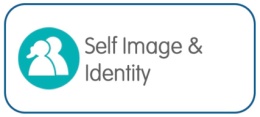 Digital citizenship pledge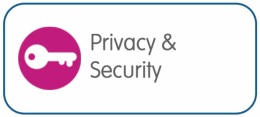 You’ve won a prize!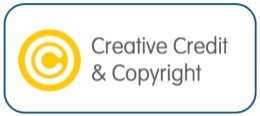 How to cite a sitePicture PerfectPicture PerfectHistory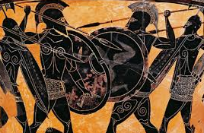 Who Were the Ancient Greeks?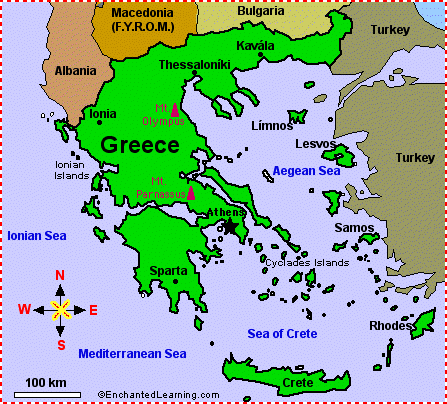 Contrasting Locality – Exploring Greece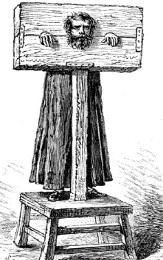 Crime and Punishment through the AgesCrime and Punishment through the Ages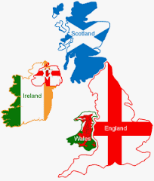 The United Kingdom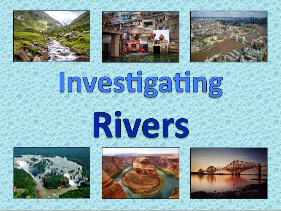 Investigating RiversPhysical EducationAutumn 1 Unit 1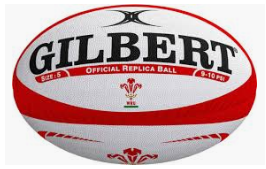 Invasion Games Tag Rugby Autumn 1 Unit 2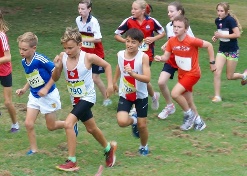 Running and Jumping Cross Country Spring 1 Unit 3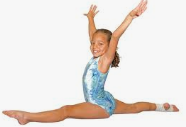 Balance, agility and coordination GymnasticsSpring 1 Unit 4 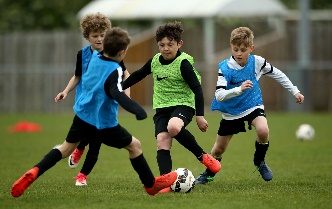 Attacking and Defending Football  Summer 1 Unit 7 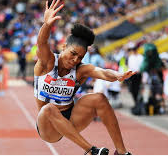 Running and JumpingAthletics Summer 1 Unit 8 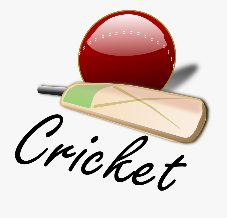 Striking and Fielding  CricketPhysical EducationAutumn 2 Unit 3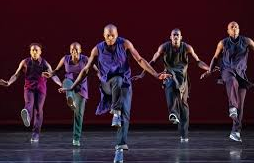 Dance and Movement PatternsAutumn 2 Unit 4 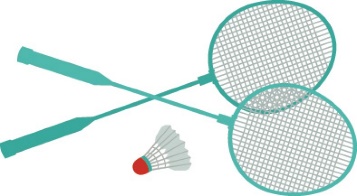 Net and WallBadminton Spring 2 Unit 5 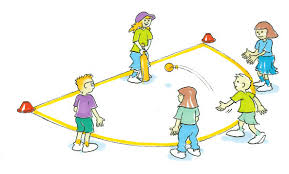 Attacking and DefendingStriking and FieldingSpring 2 Unit 6 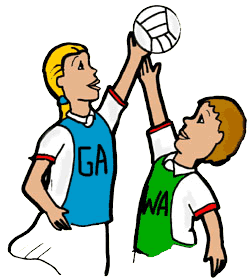 Running and JumpingNetballSummer 2 Unit 9 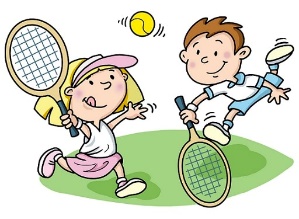 Net and Wall Tennis Summer 2 Unit 10Dance and Movement PatternsMFLAutumn Unit 1 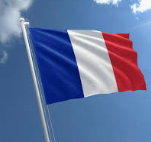 Les quatre amisDescribing and talking about animalsAutumn Unit 1 Les quatre amisDescribing and talking about animalsSpring Unit 2L’argent de pocheNumbers to 100, likes and dislikes, the Euro, TV adverts Spring Unit 2L’argent de pocheNumbers to 100, likes and dislikes, the Euro, TV adverts Summer Unit 3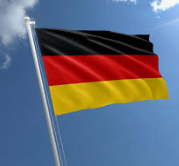 Introduction to GermanSummer Unit 3Introduction to GermanMusicAutumn Unit 1 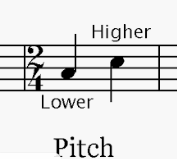 Duration and PitchAutumn Unit 2 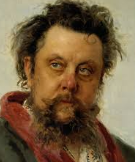 Composer Study Modest MussorgskySpring  Unit 3 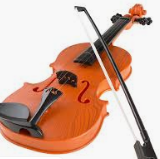 Dynamics, Timbre & TextureSpring Unit 4 Composer Study 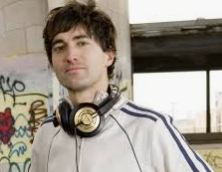 Mason Bates Summer Unit 5 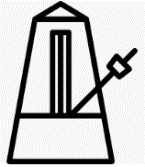 Tempo and Structure Summer Unit 6 Composer Study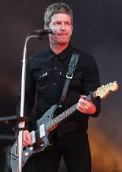 Noel Gallagher Art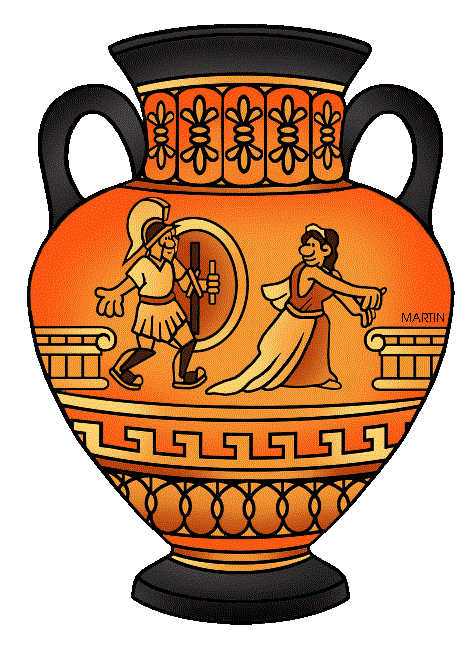 Greek ArtArtist Study - Monet and the Impresionists 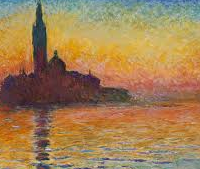 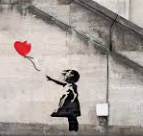 Street ArtArtist Study – Banksy Street ArtArtist Study – Banksy 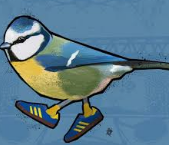 Artist Study -Local Street Art  – BobzillaArtist Study -Local Street Art  – BobzillaDTUnit 1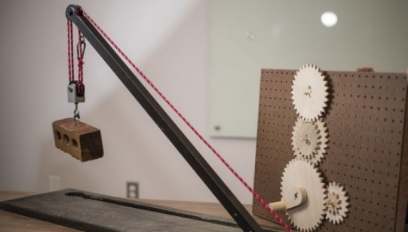 Mechanical Systems:  Pulleys and Gears.Moving ToysUnit 1Mechanical Systems:  Pulleys and Gears.Moving ToysUnit 2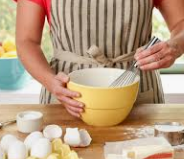 Food – Celebrating Culture and SeasonalityBreadUnit 2Food – Celebrating Culture and SeasonalityBreadUnit 3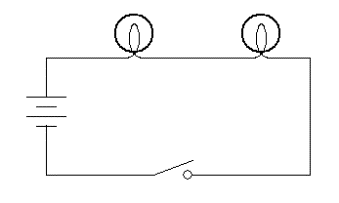 Electrical Systems – Complex Switches and CircuitsProgramming PioneersUnit 3Electrical Systems – Complex Switches and CircuitsProgramming PioneersREUnit I Rites of Passage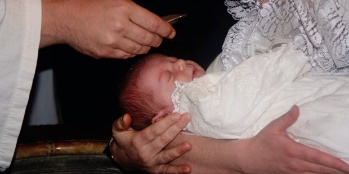 Compare rites of passage rituals in Christanity and Islam Unit 2 Festivals and Celbrations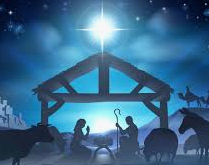 What do the gospel stores tell us of Jesus’ birthUnit 3 Beliefs & Practices 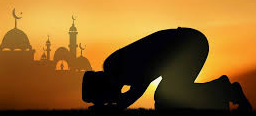 Islam What do we know about being a Muslim?Unit 4 Beliefs & Practices 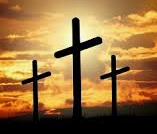 Who was responsible for Jesus’ death?Unit 5 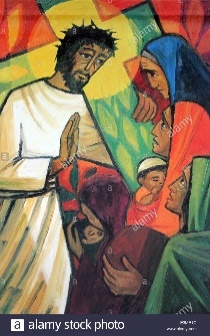 Expressions of Faith through ArtUnit 6Festivals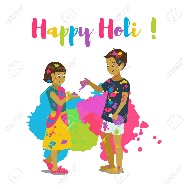 Festivals in other religionsPSHEUnit 1 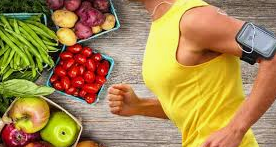 Healthy Lifestyles Growing and Changing Keeping SafeUnit 1 Healthy Lifestyles Growing and Changing Keeping SafeUnit 2 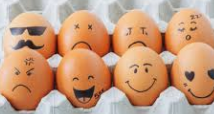 Healthy RelationshipsFeelings and EmotionsValuing DifferenceUnit 2 Healthy RelationshipsFeelings and EmotionsValuing DifferenceUnit 3 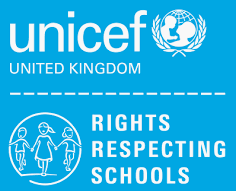 Rights and ResponsibilitiesTaking Care of the EnvironmentMoney MattersUnit 3 Rights and ResponsibilitiesTaking Care of the EnvironmentMoney Matters